Anexa 16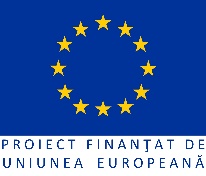 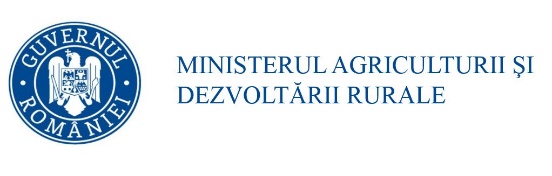 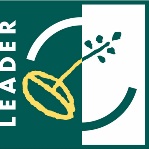 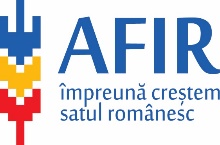 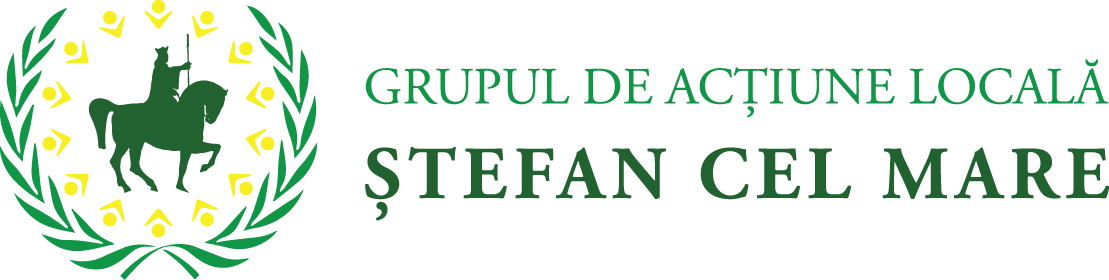 DECLARAȚIE PE PROPRIA RĂSPUNDERE A SOLICITANTULUI  DE PROIECTE  DIN CADRUL SDL GAL ȘTEFAN CEL MARE PRIVIND RAPORTARE CĂTRE GALSubsemnatul/a (nume, prenume)_________________________________________, domiciliat/ă în localitatea ________________________________________,str. ___________________________________ nr. __, bl. __, ap. __, et. __, judeţul__________, codul poştal _____________,  posesor/posesoare al/a  actului de identitate __________ seria _____, nr. ______ CNP_________________________,  în calitate de reprezentant legal al PFA/II/IF/SC/________________________________________________, CUI _______________, Nr. Înregistrare la Registrul Comerțului ___________________, cu sediul în comuna/oraș ____________________, județul ____________ în calitate de SOLICITANT al finanţării nerambursabile prin intermediul ASOCIAȚIEI GRUPUL DE ACȚIUNE LOCALĂ  ȘTEFAN CEL MARE,   pentru MĂSURA 2.1/2A finanțată din măsura 19.2 pentru proiectul cu titlul____________________________________________________________________, depus în cadrul apelului de selecție de proiecte organizat de GAL ȘTEFAN CEL MARE în perioada ___________________________________, mă angajez ca:Să depun la GAL ȘTEFAN CEL MARE copie după contractul de finanțare semnată cu AFIR;Să raportez către GAL ȘTEFAN CEL MARE toate plăţile care vor fi efectuate de AFIR, în calitate de beneficiari;Să realizez această raportare, după primirea de la CRFIR  a Notificării cu privire la confirmarea plăţii şi în maximum 5 zile lucrătoare de la data efectuării plăţii.Să raportez pe întreaga perioadă de valabilitate și monitorizare  a deciziei de finanțare, orice document sau informație în măsură să ajute la colectarea datelor referitoare la indicatorii de monitorizare aferenți proiectului.Îmi asum faptul că în situaţia în care se constată că această declaraţie nu este conformă cu realitatea, ca persoană semnatară sunt pasibilă de încălcarea prevederilor legislaţiei penale privind falsul în declaraţii.   DATA_____________________SEMNĂTURA_______________